 «Средняя 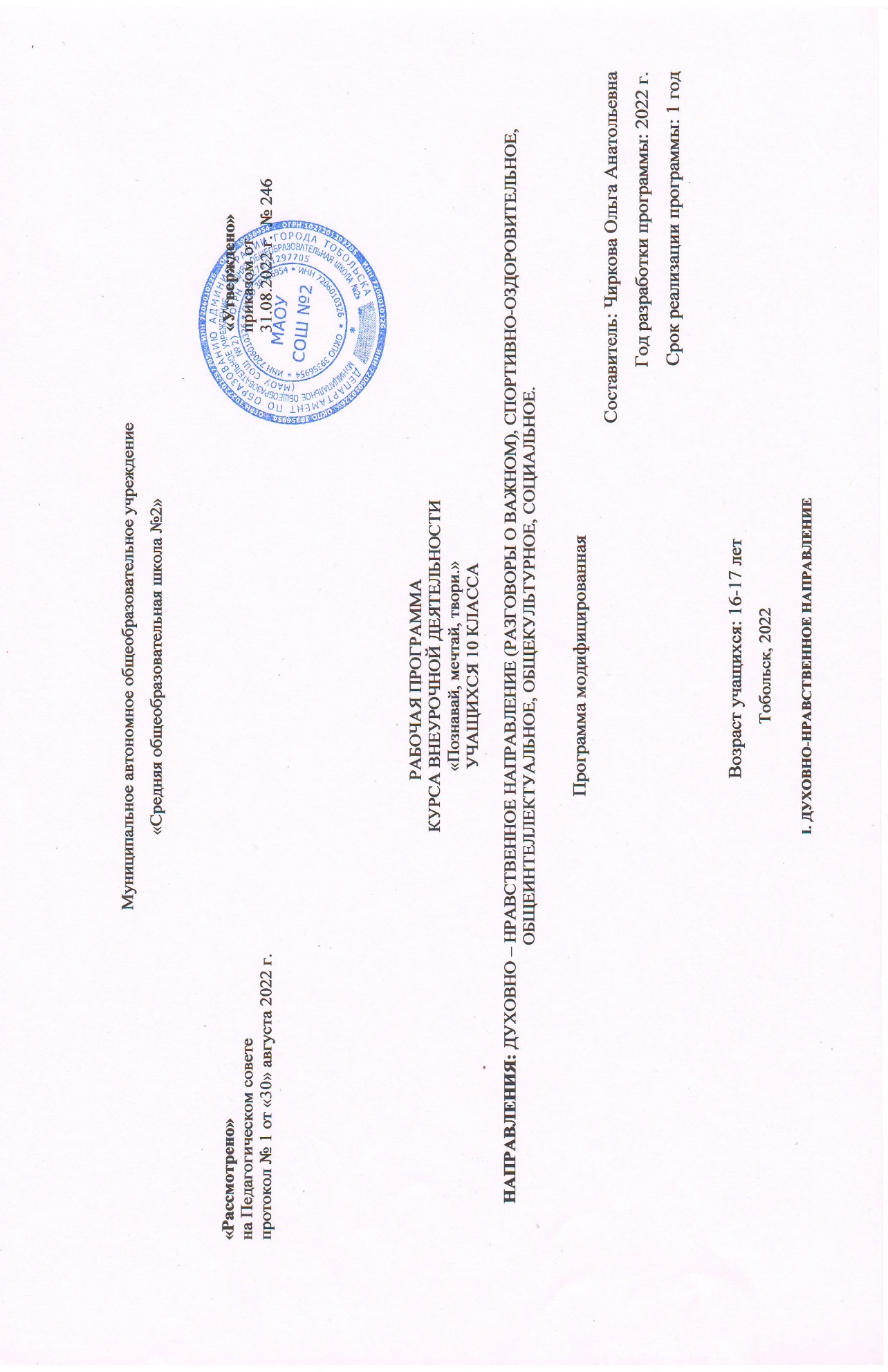 I. ДУХОВНО-НРАВСТВЕННОЕ НАПРАВЛЕНИЕ1. Результаты освоения внеурочной деятельности.Личностные результаты:-ориентация в нравственном содержании и смысле как собственных поступков, так и поступков окружающих людей;- знание основных моральных норм и ориентация на их выполнение;- развитие этических чувств — стыда, вины, совести как регуляторов морального поведения;- эмпатия как понимание чувств других людей и сопереживание им;Ученик получит возможность для формирования:- морального сознания на конвенциональном уровне, способности к решению моральных дилемм на основе учёта позиций партнёров в общении, ориентации на их мотивы и чувства, устойчивое следование в поведении моральным нормам и этическим требованиям;- эмпатии как осознанного понимания чувств других людей и сопереживания им, выражающихся в поступках, направленных на помощь и обеспечение благополучия.Метопредметные результаты:- осуществлять поиск необходимой информации для выполнения учебных заданий с использованием учебной литературы, энциклопедий, справочников (включая электронные, цифровые), в открытом информационном пространстве, в том числе контролируемом пространстве Интернета;- строить сообщения в устной и письменной форме;- осуществлять анализ объектов с выделением существенных и несущественных признаков.- адекватно использовать коммуникативные, прежде всего речевые, средства для решения различных коммуникативных задач, строить монологическое высказывание, владеть диалогической формой коммуникации;- допускать возможность существования у людей различных точек зрения, в том числе не совпадающих с его собственной, и ориентироваться на позицию партнёра в общении и взаимодействии;- учитывать разные мнения и стремиться к координации различных позиций в сотрудничестве;- формулировать собственное мнение и позицию;- договариваться и приходить к общему решению в совместной деятельности, в том числе в ситуации столкновения интересов.Предметные результаты:- принимать и сохранять учебную задачу;- учитывать выделенные учителем ориентиры действия в новом учебном материале в сотрудничестве с учителем;- планировать свои действия в соответствии с поставленной задачей и условиями её реализации, в том числе во внутреннем плане;- адекватно воспринимать предложения и оценку учителей, товарищей, родителей и других людей;- вносить необходимые коррективы в действие после его завершения на основе его оценки и учёта характера сделанных ошибок, использовать предложения и оценки для создания нового, более совершенного результата, использовать запись (фиксацию) в цифровой форме хода и результатов решения задачи, собственной звучащей речи на русском, родном и иностранном языках.2. Содержание курса внеурочной деятельностиСодержание курса включает в себя следующие разделы1. Гражданско-патриотическое воспитание (в том числе социокультурное и медиакультурное воспитание, экологическое воспитание)2.Нравственное и духовное воспитание (в том числе воспитание положительного отношения к труду и творчеству, экологическое воспитание, воспитание семейных ценностей, культурологическое и эстетическое воспитание, формирование коммуникативной культуры)3. Правовое воспитание и культура безопасности4. Интеллектуальное воспитание5. Здоровьесберегающее воспитаниеПри реализации курса используются следующие формы организации: диспут, презентация, круглый стол, час общения, лекционный форум, беседа, классное собрание, ролевая игра, акция, проект, игра, дискуссия, тренинг, викторина, экскурсия, деловая игра.Виды деятельности учащихся: проблемно – ценностное общение, игровая деятельность, художественное творчество, социальное творчество, трудовая деятельность, познавательная деятельность, досугово – развлекательная деятельность.3. Тематическое планированиеII. СПОРТИВНО-ОЗДОРОВИТЕЛЬНОЕ НАПРАВЛЕНИЕ1. Результаты освоения внеурочной деятельностиЛичностные результаты:- развитие личностных, в том числе духовных и физических качеств, обеспечивающих защищенность жизненно важных интересов личности от внешних и внутренних угроз;- установка на здоровый образ жизни;- осознание ценностного отношения обучающихся к своему здоровью;- способность к самооценке на основе наблюдения за собственным здоровьем;- формирование потребности соблюдать нормы здорового образа жизни, осознанно выполнять правила безопасности жизнедеятельности;- воспитание ответственного отношения к сохранению окружающей природной среды, личному здоровья как к индивидуальной и общественной ценности.Метапредметные результаты:- понимание здорового образа жизни, как явления, способствующего развитию целостной личности человека;- понимание здоровья, как важнейшего условия саморазвития и самореализации человека;- понимание физической культуры, как средства организации здорового образа жизни;- овладение обучающимися навыками самостоятельно определять цели и задачи по безопасному поведению в повседневной жизни, выбирать средства реализации поставленных целей, оценивать результаты своей деятельности в обеспечении личной безопасности;- формирование умения воспринимать и перерабатывать информацию, генерировать идеи, моделировать индивидуальные подходы к обеспечению личной безопасности в повседневной жизни;- приобретение опыта самостоятельного поиска, анализа и отбора информации в области безопасности жизнедеятельности с использованием различных источников и новых информационных технологий;- развитие умения выражать свои мысли и способности слушать собеседника, понимать его точку зрения, признавать права другого человека на иное мнения;Предметные результаты:- владение знаниями об особенностях индивидуального здоровья, о функциональных возможностях организма, способах профилактики заболеваний и перенапряжение средствами физической культуры;- соблюдение правил здорового образа жизни;- бережное отношение к собственному здоровью и здоровью окружающих, проявления доброжелательности и отзывчивости к людям с ограниченными возможностями и нарушения состояния здоровья;- соблюдения правил гигиены и рационального питания и сохранения здоровья;- выбор возможных продуктов для сбалансированного ежедневного меню;- способность распознавать негативные влияния на организм человека, знание особенности влияния вредных привычек на здоровье;- знание особенности воздействия двигательной активности на организм человека;- формирование убеждения необходимости безопасного и здорового образа жизни;- формирование установки на здоровый образ жизни, исключающий употребления алкоголя, наркотиков, курения и других зависимостей;- умение применять полученные теоретические знания на практике-принимать обоснованные решения и вырабатывать план действий в конкретной опасной ситуации с учетом реально складывающейся обстановке и индивидуальных возможностей.2. Содержание курса внеурочной деятельностиСодержание курса включает в себя следующие разделы:1. Здоровье и здоровый образ жизни2. Школьные болезни3. Физкультурно-оздоровительные системы и комплексы упражнений4. Питание и здоровье5. Личная гигиена6. Познай самого себяПри реализации курса используются следующие формы организации: диспут, презентация, круглый стол, час общения, лекционный форум, беседа, ролевая игра, дискуссия, практикумВиды деятельности учащихся: проблемно – ценностное общение, социальное творчество, познавательная деятельность, спортивно-оздоровительная деятельность.3. Тематическое планированиеIII. ОБЩЕКУЛЬТУРНОЕ НАПРАВЛЕНИЕ1. Результаты освоения внеурочной деятельностиЛичностные результаты:-ориентация в нравственном содержании и смысле как собственных поступков, так и поступков окружающих людей;- знание основных моральных норм и ориентация на их выполнение;- развитие этических чувств — стыда, вины, совести как регуляторов морального поведения;- эмпатия как понимание чувств других людей и сопереживание им;Ученик получит возможность для формирования:- морального сознания на конвенциональном уровне, способности к решению моральных дилеммна основе учёта позиций партнёров в общении, ориентации на их мотивы и чувства, устойчивоеследование в поведении моральным нормам и этическим требованиям;- эмпатии как осознанного понимания чувств других людей и сопереживания им, выражающихсяв поступках, направленных на помощь и обеспечение благополучия.Межпредметные результаты:- принимать и сохранять учебную задачу;- учитывать выделенные учителем ориентиры действия в новом учебном материале в сотрудничестве с учителем;- планировать свои действия в соответствии с поставленной задачей и условиями её реализации, в том числе во внутреннем плане;- адекватно воспринимать предложения и оценку учителей, товарищей, родителей и других людей;- вносить необходимые коррективы в действие после его завершения на основе его оценки и учёта характера сделанных ошибок, использовать предложения и оценки для создания нового, более совершенного результата, использовать запись (фиксацию) в цифровой форме хода и результатов решения задачи, собственной звучащей речи на русском, родном и иностранном языках;- адекватно использовать коммуникативные, прежде всего речевые, средства для решения различных коммуникативных задач, строить монологическое высказывание, владеть диалогической формой коммуникации;- допускать возможность существования у людей различных точек зрения, в том числе не совпадающих с его собственной, и ориентироваться на позицию партнёра в общении и взаимодействии;- учитывать разные мнения и стремиться к координации различных позиций в сотрудничестве;- формулировать собственное мнение и позицию;- договариваться и приходить к общему решению в совместной деятельности, в том числе в ситуации столкновения интересов.Предметные результаты:- осуществлять поиск необходимой информации для выполнения учебных заданий с использованием учебной литературы, энциклопедий, справочников (включая электронные, цифровые), в открытом информационном пространстве, в том числе контролируемом пространстве Интернета;- строить сообщения в устной и письменной форме;- осуществлять анализ объектов с выделением существенных и несущественных признаков;2.Содержание курса внеурочной деятельностиСодержание курса включает в себя следующие разделы:1.Воспитать человека 2. Воспитать семьянина 3. Воспитать патриота При реализации курса используются следующие формы организации: диспут, презентация, круглый стол, лекционный форум, беседа проект, игра, дискуссия.Виды деятельности учащихся: проблемно – ценностное общение, художественное творчество, познавательная деятельность.3. Тематическое планированиеIV. ОБЩЕИНТЕЛЛЕКТУАЛЬНОЕ НАПРАВЛЕНИЕРезультаты освоения внеурочной деятельностиЛичностные результаты:- понимание хозяйственной/предпринимательской деятельности человека как одного из важнейших элементов общества, находящегося во взаимодействии с другими сферами общества;- понимание роли предпринимательства в экономике в целом;- уважение к труду предпринимателя и понимание взаимосвязи между вложениями в образование и личным профессиональным развитием, а также будущими доходами хозяйствующего субъекта;- мотивированность на посильное и созидательное участие в жизни общества;- способность к поиску способов самореализации в экономике страны с учетом специфики ее развития;- осознание необходимости владения экономическими знаниями для современного человека.Метапредметные результаты:- умение оценивать экономическое положение основных участников экономики;- умение разрабатывать проекты в сфере экономики: определять суть проблемы, на решение которой направлен проект, ставить цели проекта, находить способы решения проекта, определять средства, с помощью которых может быть реализован проект, составлять план реализации проекта;- способности анализировать реальные социальные ситуации, выбирать адекватные способы деятельности и модели поведения в рамках реализуемых основных социальных ролей;- умение находить в различных источниках необходимую информацию;- овладении различными видами публичных выступлений (высказывания, монолог, дискуссия) и следовании этическим нормам и правилам ведения диалога;- умение проблематизировать учебную, познавательную или социокультурную ситуацию, индивидуально или совместно с другими разрабатывать варианты ее решения, выбирать наиболее эффективные стратегии, прогнозировать риски и результаты своей деятельности, адекватно оценивать причины успехов и неудач;- умение вести себя в соответствии с типом социально-экономической роли предпринимателя.Предметные результаты:- овладение базовыми понятиями: предпринимательство, бизнес, рынок, фирма, доход, выручка, прибыль, менеджмент, маркетинг, формы предпринимательской деятельности, издержки, бизнес-план;- овладение базовыми знаниями по разделам программы.2.Содержание курса внеурочной деятельностиСодержание курса включает в себя следующие разделы:1. Идеи бизнеса 2. Анализ рынка 3. Планирование бизнеса 4. Стартовый капитал 5. Регистрация бизнеса 6. Налоги и отчётность 7. Развитие бизнеса При реализации курса используются следующие формы организации: диспут, презентация, круглый стол, лекционный форум, беседа, проект дискуссия.Виды деятельности учащихся: проблемно –  познавательная деятельность.3. Тематическое планированиеV. СОЦИАЛЬНОЕ НАПРАВЛЕНИЕ1. Планируемые результаты внеурочной деятельности.Личностные результаты:- самостоятельность в принятии правильного решения;- убежденность и активность в пропаганде добросовестного выполнения ПДД;- внимательность и вежливость во взаимоотношениях участников дорожного движения;- здоровый образ жизни и навык самостоятельного самосовершенствования.Метапредметные результаты:Регулятивные УУД:- определять цель деятельности на занятии с помощью учителя и самостоятельно;- учиться совместно с учителем выявлять и формулировать учебную проблему (в ходе анализа предъявляемых заданий, образцов изделий);- учиться планировать практическую деятельность;- с помощью учителя отбирать наиболее подходящие для выполнения задания материалы и инструменты;- учиться предлагать свои приёмы и способы решения важных жизненных ситуацийПознавательные УУД:- ориентироваться в своей системе знаний и умений: понимать, что нужно использовать пробно-поисковые практические упражнения для открытия нового знания и умения;- добывать новые знания: находить необходимую информацию;- перерабатывать полученную информацию: наблюдать и самостоятельно делать простейшие обобщения и выводы.Коммуникативные УУД:- донести свою позицию до других: оформлять свою мысль в устной и письменной речи (на уровне одного предложения или небольшого текста);- слушать и понимать речь других;- вступать в беседу и обсуждение на уроке и в жизни.Предметные результаты:В результате освоения курса по изучению правил дорожного движения учащиеся должны знать: - правила дорожного движения, нормативные документы об ответственности за нарушение ПДД;- серии дорожных знаков и их представителей;- способы оказания первой медицинской помощи;- техническое устройство велосипеда.учащиеся должны уметь:- работать с правилами дорожного движения, выделять нужную информацию;- работать по билетам, предложенным газетой «Добрая дорога детства»;- читать информацию по дорожным знакам; оценивать дорожную ситуацию;- оказывать первую медицинскую помощь пострадавшему;- пользоваться общественным транспортом;- управлять велосипедом.2. Содержание внеурочной деятельности.1. Правила дорожного движения:- общие положения;- обязанности пешеходов;-  сигналы светофора;- правила велосипедистов, устройство велосипеда;- правила для водителей;-  дорожные знаки, дорожная разметка;-  практические занятия.2. Основы доврачебной медицинской помощи:- общие принципы оказания доврачебной помощи;- техника наложения повязок;- первая помощь при сердечном приступе;- первая помощь при обмороках; - первая помощь при обморожениях;- транспортировка при различных видах травмПри реализации курса используются следующие формы организации: презентация, круглый стол, лекционный форум, беседа, ролевая игра, игра, викторина, практическое занятие, акция.Виды деятельности учащихся: проблемно – ценностное общение, познавательная деятельность, спортивно-оздоровительная.3. Тематическое планирование№ п/пФорма, тема занятияВиды деятельностиДата проведения занятия1День знаний «Мы – Россия. Возможности- будущее»Познавательная, игровая деятельность05.092Круглый стол «Мы сами создаем свою Родину»Социальное творчество12.093Презентация «Невозможное сегодня станет возможным завтра»Проблемно – ценностное общение19.094Урок нравственности «Обычаи и традиции моего народа: как прошлое соединяется с настоящим?»Проблемно – ценностное общение26.095Диспут «Какие качества необходимы учителю?»	Проблемно – ценностное общение03.106Час общения «Отчество – от слова «отец»»Проблемно – ценностное общение10.107Презентация «Что мы музыкой зовём?»Познавательная деятельность17.108Круглый стол «Счастлив тот, кто счастлив у себя дома»Проблемно – ценностное общение24.109 Беседа «Мы едины, мы — одна страна!»Познавательная деятельность, проблемно – ценностное общение07.1110Круглый стол «Многообразие языков и культур народов России»Познавательная деятельность14.1111Урок нравственности «Материнский подвиг»Проблемно – ценностное общение21.1112Презентация «Государственные символы России: история и современность»Проблемно – ценностное общение28.1113Диспут «Жить – значит действовать»Проблемно – ценностное общение05.1214 Урок Мужества «Память-основа совести и нравственности (Д. Лихачев)»Проблемно – ценностное общение12.1215 Час общения «Повзрослеть- это значит, чувствовать ответственность за других (Г. Купер)»Проблемно – ценностное общение, познавательная деятельность 19.1216Час общения  «Светлый праздник Рождества»Познавательная деятельность, художественно-творческая 26.1217Круглый стол «Полет мечты»Познавательная деятельность, проблемно – ценностное общение11.0118Урок Мужества «Ты выжил, город на Неве…»Познавательная деятельность16.0119 Урок безопасности «Кибербезопасность: основы»Проблемно – ценностное общение23.0120К.К. Станиславский как реформатор отечественного театра и создатель национальной актёрской системыАнализ биографии театрального деятеля.30.0121Современная  наука- современному человеку.Встреча с молодыми учеными.06.0222Россия в мире.Работа с интерактивной картой.13.0223«.. ни солгать  ни обмануть, ни с пути свернутьПроблемно – ценностное общение20.0224«Я знаю, что все женщины прекрасны…»Мини эссэ06.0325Гимн РоссииРабота с текстом13.0326Круглый стол «Крым на карте России»Проблемно – ценностное общение20.0327Искусство и псевдоискусство.Творческая  лаборатория27.0328День космоса.Обсуждение фильма «Время первых»03.0429Возмездие  неотвратимо ( работа с историческими документами) Познавательная деятельность, игровая10.0430«Зелёные привычки» сохраним планету для будущих поколенийФестиваль идей.17.04.31День труда( млоя  будущая профессия).Встреча с людьми разных профессий.24.0432Современные  писатели и поэты о войнеЛитературная  гостиная.15.0533День детских  общественных организацийСоциальная реклама22.0534Перед нами  все двери открыты.Творческий флэшмоб29.05№ п/пФорма, тема занятияВиды деятельностиДата проведения занятия1Беседа «Здоровье –основное право человека»Познавательная2.092Презентация «Заболеваниями органов зрения и причин возникновения этих заболеваний»Познавательная09.093Презентация «Заболевания опорно-двигательного аппарата у детей школьного возраста»Познавательная16.094Презентация «ЛОР-заболевания. Дыхательные методики и механизмы оздоровительного воздействия их на организм человека»Познавательная23.095Лекционный форум «Влияние музыки, цвета и запахов на психологическое состояние человека»Познавательная30.096Практикум «Комплексы упражнений для укрепления мышц глаз и улучшения остроты зрения»Спортивно-оздоровительная07.107Творческая работа «Изготовление плакатов – графических рисунков для тренировки мышц глаз»Социальное творчество14.108Практикум «Комплексы упражнений на формирование правильной осанки без предметов и с гимнастической палкой»Спортивно-оздоровительная21.109Практикум «Комплексы упражнений для профилактики плоскостопия. Практическая работа: готовим валик для ступней»Спортивно-оздоровительная28.1010Практикум «Комплексы дыхательных упражнений для профилактики ЛОР-заболеваний»Спортивно-оздоровительная11.1111Беседа «Музыка, цвет, запахи: влияние на здоровье»Познавательная 18.1112Творческая работа «Изготовление буклетов по теме ЗОЖ для школьников»Социальное творчество25.1113Час общения «Личная гигиена. Спортивная гигиена»Познавательная02.1214Беседа «Уход за кожей. Питание и кожа»Познавательная 09.1215Презентация «История косметики и ее применение»Познавательная16.1216Презентация «Уход за ногтями. Уход за волосами»Познавательная 23.1217Презентация «Гигиена полости рта. Зубы и заболевания ЖКТ»Познавательная 13.0118Дискуссия «Питание и здоровье. Режим питания»Познавательная 20.0119Круглый стол «Психология питания»Проблемно – ценностное общение, познавательная27.0120Лекционный форум «Здоровое питание. Витамины»Познавательная03.0221Дискуссия «Свежие овощи и фрукты. Вегетарианство – полезно ли это?»Познавательная10.0222Диспут «Полезная и «вредная» еда»Познавательная 17.0223Презентация «Упакованная и консервированная пища. Пищевые добавки»Познавательная24.0224Круглый стол «Факторы, влияющие на рост и вес человека. Ожирение. Правила здорового питания»Познавательная03.0325Диспут «Мир наших чувств. Как управлять эмоциями»Познавательная, проблемно-ценностное общение10.0326Урок этикета «Внешний вид человека. «По одежке встречают…»»Проблемно – ценностное общение, познавательная17.0327Практикум «Точечный массаж. Значение точечного массажа. Виды точечного массажа»Спортивно-оздоровительная 24.0328Практикум «Профилактика близорукости»Спортивно-оздоровительная07.0429Дискуссия «Я и мое окружение. «Скажи мне, кто твой друг»»Проблемно – ценностное общение14.0330Практикум «Технология совершенствования себя. Зависимости и борьба с ними»Проблемно – ценностное общение21.0431Беседа «Скажи жизни ДА»Проблемно – ценностное общение28.0432Дискуссия «Поведение человека как образ жизни»Познавательная, проблемно – ценностное общение05.0533Ролевая игра «Учимся решать конфликты»Проблемно – ценностное общение12.0534Диалог «Моё здоровье – моё будущее»Проблемно – ценностное общение19.05№ п/пФорма, тема занятияВиды деятельностиДата проведения занятия1Дискуссия «Десять заповедей – снова нравственности»Проблемно – ценностное общение08.092Дискуссия «Я и мой друг»Проблемно – ценностное общение15.093Круглый стол «В чем смысл жизни?»Проблемно – ценностное общение22.094Лекционный форум «История одного обмана – табак»Познавательная, проблемно – ценностное общение29.095Лекционный форум «История одного обмана – алкоголь»Познавательная, проблемно – ценностное общение06.106Диспут «Понять и простить»Проблемно – ценностное общение13.107Диспут «Истоки доброты»Проблемно – ценностное общение20.108Круглый стол «Моральный долг и совесть человека»Проблемно – ценностное общение27.109Дискуссия «Конфликтовать или не конфликтовать»Проблемно – ценностное общение10.1110Встреча с учителями – ветеранами «Учитель на все времена»Проблемно – ценностное общение17.1111Круглый стол «Дорогу осилит идущий»Проблемно – ценностное общение24.1112Диспут «Семья в жизни человека».Проблемно – ценностное общение01.1213Круглый стол «Любовь – прекрасное чувство».Проблемно – ценностное общение08.1214Беседа «Ранние браки».Проблемно – ценностное общение15.1215Диспут «Дети без родителей».Проблемно – ценностное общение22.1216Диспут «Я и мои родители».Проблемно – ценностное общение12.0117Конкурс презентации на тему «Моя родословная».Проблемно – ценностное общение, художественное творчество19.0118Конкурс «Традиции моей семьи».Проблемно – ценностное общение, художественное творчество26.0119Конкурс «Бабушкины сказки».Проблемно – ценностное общение, художественное творчество02.0220Выставка «Летопись семьи».Проблемно – ценностное общение, художественное творчество09.0221Круглый стол «Что значит быть хорошим сыном или дочерью».Познавательная16.0222Беседа «История семьи в истории страны».Познавательная 02.0323Диспут «Я – патриот».Проблемно – ценностное общение09.0324Диспут «Достойный гражданин своей страны».Проблемно – ценностное общение16.0325Круглый стол «Россия – многонациональное государство».Познавательная, проблемно-ценностное общение23.0326Круглый стол «Добро и зло».Проблемно – ценностное общение, познавательная06.0427Презентация «Я – гражданин своей страны».Проблемно – ценностное общение13.0428Встреча с депутатом городской думы «Что значит быть патриотом»Проблемно – ценностное общение20.0429Музыкально-литературная композиция «Дети войны».Проблемно – ценностное общение, художественное творчество27.0430Просмотр кинофильма «Офицеры» Проблемно – ценностное общение04.0531Просмотр кинофильма «Девятая рота»Проблемно – ценностное общение11.0532Круглый стол «Обсуждение фильмов просмотренных фильмов»Проблемно – ценностное общение18.0533Круглый стол « Подвигу народа жить в веках»Проблемно – ценностное общение25.0534Диспут «Что я могу сделать для процветания своей страны»Проблемно – ценностное общение№ п/пФорма, тема занятияВиды деятельностиДата проведения занятия1Беседа «Идеи “молодого” бизнеса»Познавательная07.092Круглый стол «Бизнес для маленьких городов – идеи и особенности»Познавательная14.093Круглый стол «Какой бизнес открыть и как не ошибиться в выборе ниши»Познавательная21.094Дискуссия «Какие товары и услуги можно продавать или как найти свою нишу в бизнесе»Познавательная28.095Встреча с успешным бизнесменом, который открыл своё дело с нуля «История одного успеха»Познавательная05.106Практическое занятие «Общий анализ рынка»Познавательная12.107Практическое занятие «SWOT и PEST анализы»Познавательная19.108Практическое занятие «Анализ рынка для своей бизнес идеи»Познавательная26.109Круглый стол «Что такое бизнес план?»Познавательная09.1110Презентация «Оценка возможности организации в отрасли. Описание товара или услуги»Познавательная16.1111Практическое занятие «Маркетинг-план»Познавательная23.1112Практическое занятие «Производственный план»Познавательная30.1113Практическое занятие «Организационный план»Познавательная07.1214Практическое занятие «Финансовый план»Познавательная14.1215Круглый стол «Возможные риски»Познавательная21.1216Презентация «Оформление и представление своего бизнес-плана»Познавательная28.1217Беседа «Где взять стартовый капитал?»Познавательная11.0118Лекционный форум «Накопления и инвесторы»Познавательная18.0119Видео урок «Виды и условия кредитов»Познавательная25.0220Практическое занятие «Расчеты размеров выплат по различным видам кредитов»Познавательная01.0221Лекционный форум «Виды и условия депозитов»Познавательная08.0222Практическое занятие «Расчёт стартового капитала для своей бизнес идеи»Познавательная15.0223Презентация «Плюсы и минусы ИП»Познавательная22.0224Презентация «Что такое ООО?»Познавательная01.0325Круглый стол «Что выбрать для себя?»Познавательная15.0326Диспут «Надо ли платить налоги?»Познавательная22.0327Лекционный форум «Виды налогов. Налоговые льготы в РФ»Познавательная05.0428Беседа «Обязанность и ответственность налогоплательщиков.»Познавательная12.0429Лекционный форум «Тестирование бизнеса»Познавательная19.0430Презентация «Продвижение бизнеса»Познавательная26.0431Презентация «Масштабирование»Познавательная03.0532Проект «Защита бизнес проектов»Познавательная10.0533Проект «Защита бизнес проектов»Познавательная17.0534Проект «Защита бизнес проектов»Познавательная24.05№ п/пФорма, тема занятияВиды деятельностиДата проведения занятия 1Беседа «Культура дорожного движения»Познавательная, игровая.06.092Презентация «Повышение культуры транспортного поведения - источник снижения аварийности на дорогах России.».Познавательная13.093Практическое занятие «Дорога в школу».Познавательная20.094Лекция «Как рождаются опасные ситуации на дорогах».Познавательная27.095Викторина «Счастливый случай».Познавательная, игровая04.106Лекция «Сигналы регулировщика»Познавательная11.107Ролевая игра «Изучение и тренировка в подаче сигналов регулировщика».Познавательная, игровая18.108Лекция «Дорога, её элементы и правила поведения на дороге».Познавательная25.109Практическое занятие «Правила пассажира. Пешеход-пассажир-пешеход. Решение задач по теме.».Познавательная08.1110Презентация «Группы дорожных знаков».Познавательная15.1111Презентация «Запрещающие знаки»Познавательная22.1112Презентация «Предупреждающие знаки».Познавательная29.1113Презентация «Предписывающие знаки».Познавательная06.1214Презентация «Знаки особых предписаний».Познавательная13.1215Презентация «Знаки приоритета» Познавательная20.1216Презентация «Информационные знаки»Познавательная27.1217Презентация «Знаки сервиса»Познавательная17.0118Лекция «Дорожная разметка как способ регулирования дорожного движения»Познавательная24.0119Лекция «Виды разметки»Познавательная31.0120Беседа «ДТП. Причины ДТП»Познавательная07.0221Круглый стол «Меры ответственности пешеходов и водителей за нарушение ПДД»Познавательная, проблемно-ценностное общение14.0222Акция «Безопасность на дороге – дело каждого из нас»Социальное творчество21.0223Решение тестов «Дорожные ловушки»Познавательная, игровая28.0224Практическое занятие «Обморожение, оказание первой помощи»Познавательна 07.0325Практическое занятие «Обморок, оказание помощи.».Познавательна14.0326Практическое занятие «Транспортировка пострадавшего, иммобилизация».Познавательная21.0327Практическое занятие «Сердечный приступ, первая помощь».Познавательна04.0428Лекция «Технические требования, предъявляемые к велосипеду, мопеду, мотоциклу. Дополнительные требования к движению велосипедистов, мопедистов».Познавательная11.0429Практическое занятие «Подача предупредительных сигналов велосипедистом световыми приборами и рукой»Познавательна18.0430Практическое занятие «Дополнительные требования к движению велосипедистов: правила проезда велосипедистами нерегулируемых перекрестков»Познавательная.25.0431Практическое занятие «Езда на велосипеде, технические требования, предъявляемые к велосипеду. Экипировка».Спортивно – оздоровительная, познавательна02.0532Составление памятки «Юному велосипедисту»Социальное творчество, художественное творчество16.0533Игра-викторина «Перекресток»Познавательная, игровая23.0534Круглый стол «Изучение дорожных ситуаций, которые приводятк дорожно-транспортным происшествиям»Игровая, познавательная30.05.